NOTA DE PRENSA ASSOCIACIÓ CULTURAL AMICS DE VINAROS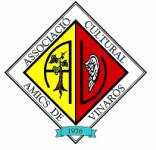 Amics de Vinaròs celebra la Nit de la Cultura Vinarossenca 2014El pintor peruano Rogger Oncoy gana el Certamen de Acuarela Puig Roda y el historiador local Alfredo Gómez consigue el Premio de Investigación Histórica Borràs JarqueUn año más, la Associació Cultural Amics de Vinaròs celebró la Nit de la Cultura Vinarossenca, con la entrega de los premios del VI Certamen de Acuarela Puig Roda y de Investigación Histórica, Borràs Jarque como acto central. La acuarela 'Mirada ausente' del pintor peruano Rogger Oncoy fue la ganadora del certamen pictórico. El diputado provincial de Cultura José Luis Jarque entregaba el premio a un sobrino del autor que, al no poder desplazarse desde Perú, envío un video que pudieron ver los presentes. Por otra parte, el historiador de Vinaròs Alfredo Gómez Acebes recibía, de manos del concejal de Cultura Lluís Gandia, el VI Premio de Investigación Histórica Borrás Jarque por su propuesta de investigación sobre la importancia del puerto de Vinaròs en el transcurso de la historia local. La concesión de estos premios es posible gracias a la colaboración institucional: la Diputación Provincial participa en la concesión del Certamen de Acuarela Puig Roda y el Ajuntament de Vinaròs en el Premio de Investigación Histórica Borrás Jarque.En el transcurso del acto, se presentaba también el Calendari de Ciutadanes de Vinarossenques en el que, a través de doce mujeres, se rinde homenaje a todas las mujeres de la localidad y se entregaba la distinción del socio de honor que recaía en el doctor Agustín Ribera, en reconocimiento a su labor profesional e implicación social, no solo por su parte sino de su familia, muy arraigada a Vinaròs al ser la tercera  generación de médicos en ejercicio.La noche contó con la presencia del presidente de la Diputación Provincial de Castellón, Javier Moliner, que destacó que "con actos como este se escribe la historia y se demuestra que Vinaròs es una localidad muy viva culturalmente hablando" y confirmó que "desde la Diputación Provincial seguiremos apoyando iniciativas como esta que contribuyan a que aparezcan nuevos artistas e investigadores". El Alcalde de Vinaròs, Juan Bautista Juan, recordaba que "con actos como este hacemos nuestro pueblo más grande" e insistía en que "trabajamos por mantener y preservar nuestro patrimonio local como lo demuestran acciones como la próxima adecuación de la calle Santa Bárbara y plaza María Conesa, con la participación de la Diputación Provincial, y el proyecto de puesta en valor de la plaza del convento de Sant Francesc". El presidente de Amics de Vinaròs, José Luis Pascual, volvía a reiterar "el agradecimiento de la Asociación por la concesión este año del premio Grinyó Ballester este año, por parte del Ajuntament de Vinaròs" y pidiendo que se siga trabajando en materia de cultura en la localidad con objetivos como un nuevo museo municipal, conseguir una campaña de excavación en los vestigios de las antiguas murallas o continuar los trabajos en el poblado íbero del Puig de la Misericordia.  